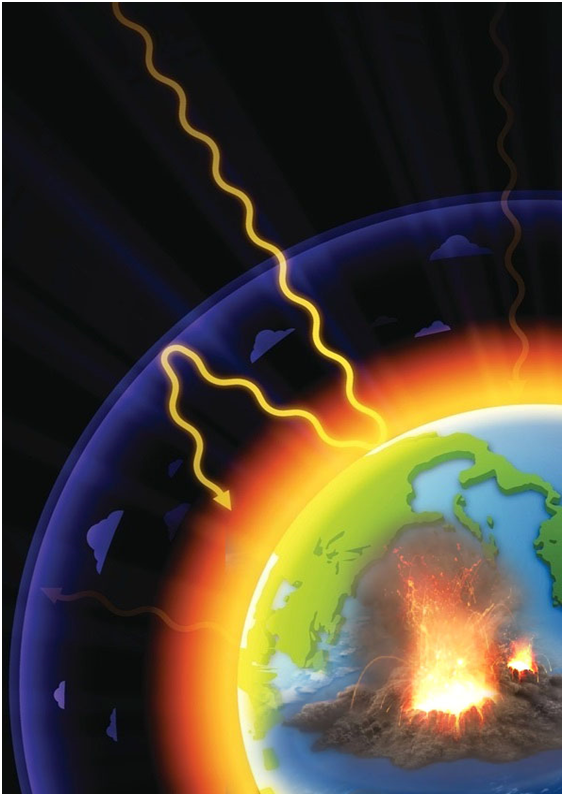     İklimdeki değişmelerin tarihi olaylar üzerindeki etkileriTarihten Günümüze İklimdeki Değişmelerİklimdeki değişmelerin sebep ve sonuçları*İKLİM –ÇEVRE –İNSAN VE TOPLUM İLİŞKİSİ*YANARDAĞLAR VE DOĞAL FELAKETLER*GÜNEŞ’TEKİ PATLAMA VE LEKELERİN İKLİM ÜZERİNDEKİ ETKİLERİ             Ali Vedat AKBULAK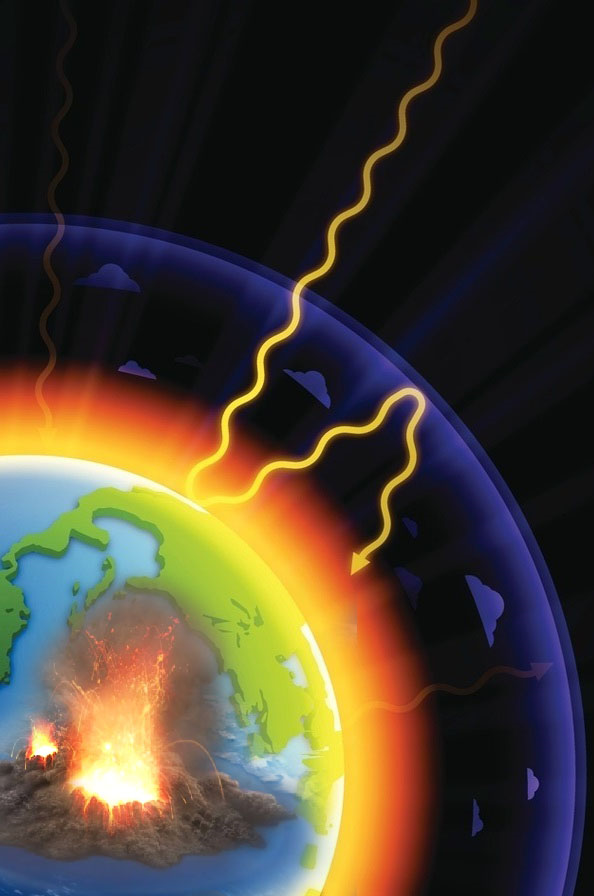 İklimdeki değişmelerin sebep ve sonuçları*İKLİM –ÇEVRE –İNSAN VE TOPLUM İLİŞKİSİ*YANARDAĞLAR VE DOĞAL FELAKETLER*GÜNEŞTEKİ PATLAMA VE LEKELERİN İKLİM ÜZERİNDEKİ ETKİLERİKarbon-14 ve Oksijen -18 İzotopları ve Berilyum ile yaş tayini